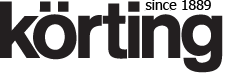 Выражаю своё полное согласие свободно, своей волей, в своем интересе на обработку моих персональных данных, содержащихся в настоящей Анкете. Цель обработки персональных данных – предоставление услуг индивидуального сервиса держателю Бонусной карты, участие в Партнерской программе. Способы обработки персональных данных: организация и проведение рекламно-информационных рассылок посредством, включая, но не ограничиваясь: sms-сервисов, электронной почты, почтовой связи, телефонной связи, обработка персональных данных с использованием средств автоматизации и электронно-вычислительной техники, в том числе путём формирования базы данных. Настоящее согласие действует до его отзыва мной. подписьНомер карты Körting Privilege ClubФамилияИмяОрганизацияСайт организацииЭлектронная почтаТелефон